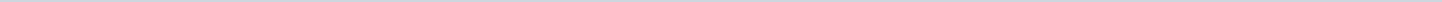 Geen documenten gevonden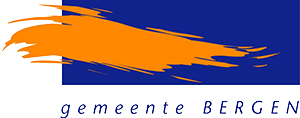 Gemeente Bergen N-HAangemaakt op:Gemeente Bergen N-H29-03-2024 00:23Amendement0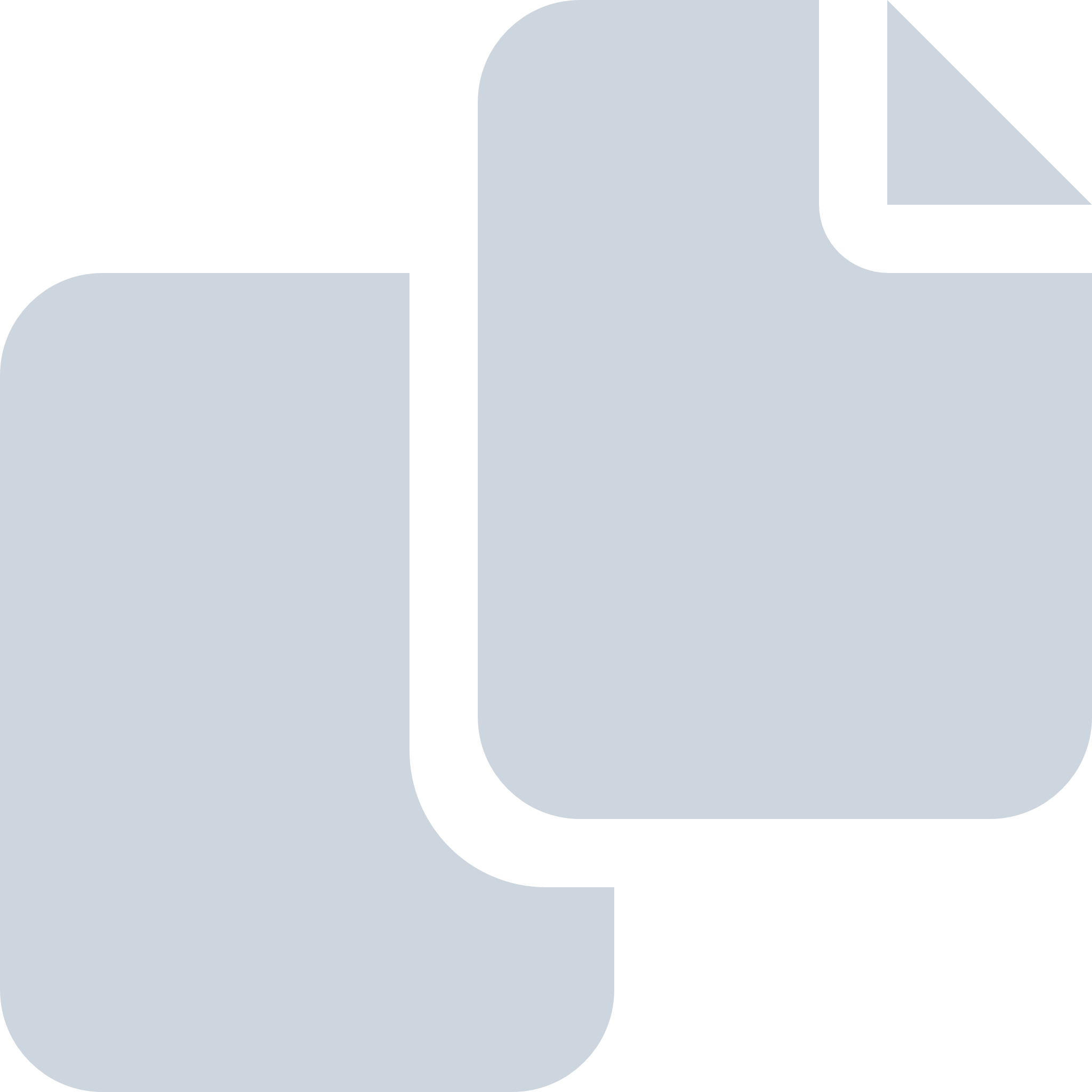 Periode: augustus 2019